UNIVERZA V LJUBLJANIBIOTEHNIŠKA FAKULTETA
ŠTUDIJ …Ime PRIIMEKNASLOV MAGISTRSKEGA DELAMAGISTRSKO DELOMagistrski študij - 2. stopnjaTa stran je predloga za platnico. Robovi so že nastavljeni, črke so primerne velikosti - vpišite svoje ime, naslov in po potrebi spremenite leto nastanka dela.Ljubljana, 2018UNIVERZA V LJUBLJANIBIOTEHNIŠKA FAKULTETA
ŠTUDIJ …Ime PRIIMEKNASLOV MAGISTRSKEGA DELAMAGISTRSKO DELOMagistrski študij - 2. stopnjaANGLEŠKI NASLOV MAGISTRSKEGA DELAM. SC. THESISMaster Study ProgrammesTa stran je predloga za naslovno stran – robovi so nastavljeni, črke so primerne velikosti, vpišite svoje ime, naslov in po potrebi spremenite leto nastanka dela. Ljubljana, 2018Magistrsko delo je zaključek Magistrskega študijskega programa 2. stopnje XXXXX. Delo je bilo opravljeno na Katedri za :::::::::::::::::::::::::::::::::::Študijska komisija je za mentorja magistrskega dela imenovala prof. dr. :::::::::::::::::::::::::.Komisija za oceno in zagovor:Predsednik:	prof. dr. : Ime PRIIMEKUniverza v Ljubljani, Biotehniška fakulteta, Oddelek za :::::::::::::Član:	prof. dr. : Ime PRIIMEKUniverza v Ljubljani, Biotehniška fakulteta, Oddelek :::::::::::::Član:	prof. dr. Ime PRIIMEK 	Univerza v Ljubljani, Biotehniška fakulteta, Oddelek :::::::::::::Datum zagovora:                          								PodpisKLJUČNA DOKUMENTACIJSKA INFORMACIJAŠD	Du2DK	UDK  vpišete UDK številko, dobite jo v INDOKKG	vpišete klasifikacijska gesla, ki jih ločite z vejicoAV	PRIIMEK, Ime SA	PRIIMEK, Ime (mentor) KZ	SI-1000 Ljubljana, Jamnikarjeva 101ZA	Univerza v Ljubljani, Biotehniška fakulteta, Študij …, Magistrski študijski program druge stopnje …LI	2018 IN	NASLOV MAGISTRSKEGA DELA TD	Magistrsko delo (Magistrski študij - 2. stopnja) OP	IV, ? str., ? pregl., ? sl., ? pril., ? vir. IJ	slJI	sl/enAI	Izvleček naj vsebuje približno 200 besed, pišemo ga brez odstavkov. Slog naj bo jedrnat, vendar ne telegrafski. V izvlečku zgoščeno podamo tudi namen in metode, še posebej pa poudarimo svoje konkretne ugotovitve in sklepe, in sicer na informativen način. Navedemo le tiste kvantitativne in kvalitativne podatke, ki so pomembni za razumevanje naše raziskave. Splošno znanih dejstev ne navajamo. Vstavite svoje podatke, izvleček naj ne sega na naslednjo stran!KEY WORDS DOCUMENTATION 
ND	Du2DC	UDC vpišete UDK številko, dobite jo v INDOK CX	vpišete klasifikacijska gesla, ki jih ločite z vejicoAU	PRIIMEK, Ime AA	PRIIMEK, Ime (supervisor) PP	SI-1000 Ljubljana, Jamnikarjeva 101PB	University of Ljubljana, Biotechnical Faculty, Master Study Programme in …PY	2018TI	NASLOV MAGISTRSKEGA DELA V ANGLEŠČINI DT	M. Sc. Thesis (Master Study Programmes)NO	IV, ? p., ? tab., ? fig., ? ann., ? ref. ::::: vstavite dejanske podatke,0 enot ne vpisujte!LA	slAL	sl/enAB	Izvleček v angleščini Vstavite svoje podatke, izvleček naj ne sega na naslednjo stran!KAZALO VSEBINEO natančni strukturi dela se posvetujte z mentorjem.					Pri naslovih poglavij in podpoglavij zaradi hitrejše optične prepoznavnosti uporabimo poudarjeni in nepoudarjeni način pisanja, ki ga prav tako upoštevamo pri kazalu vsebine.1 UVODZ dokumentom, ki ste ga odprli, vam želimo pomagati pri oblikovanju vašega dela. Zaporedje strani, številčenje, robovi, glava itd. je že oblikovano po veljavnih navodilih na BF, vstaviti morate le svoje podatke. V uvodu opredelimo problem, povod, hipotezo in namen (cilje) raziskave, da bralca uvedemo v problem in cilje raziskovalnega dela. 2 PREGLED OBJAVV besedilu pri citiranju vedno uporabimo načelo navajanja priimkov z letnico. Če sta avtorja dva, zapišemo oba priimka in ju ločimo z besedico »in«. Če je avtorjev več, zapišemo prvega in nato navedemo »in sod.« Vire citiramo med tekstom s tisto besedo, pod katero jih imamo sortirane v poglavju Viri; to je priimek prvega avtorja oziroma prva beseda iz naslova dela).Podrobnejše informacije, ki se nanašajo na oblikovanje in citiranje najdete v Navodilih (pdf)V Navodilih najdete primere za sliko in navajanje enačb (str. 3), za načine citiranja v tekstu (str. 10 – 12) in oblikovanje poglavja Viri oziroma popis različnih tipov gradiva v poglavju Viri (str. 13-17).3 MATERIAL IN METODEPri poglavju MATERIAL IN METODE, REZULTATI in POVZETEK je potrebno slog pisanja poenotiti. Priporoča se raba prve osebe množine moškega spola, npr. » za analizo smo uporabili naslednje kemikalije ... » ali »zato sklepamo, da bo pri naslednjih poskusih ...«.Primer za preglednicoPreglednica 1: Strukturne variacije najpogostejših mikrocistinov (Sedmak, 2012: 46; Sarma, 2012: 519)Primer za sliko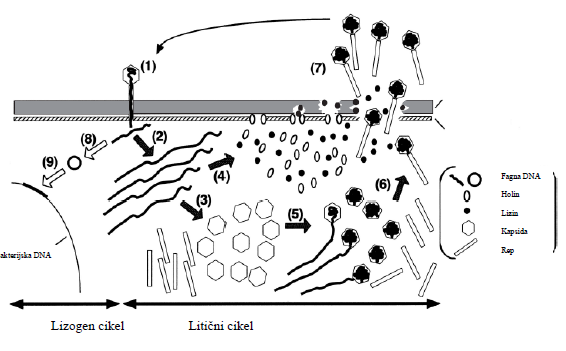 Slika 2: Prikaz lizogenega in litičnega cikla razmnoževanja bakteriofagov (Matsuzaki in sod., 2005)Enačbe in formule... volumsko gostoto smo izračunali po formuli (1). ρ= mprsti/ Vkon 									        … (1) m=25 ml* ρ 									      … (2)Enačbe in formule pišemo v ležečem slogu, za nekaj mest jih zamaknemo od levega roba, v tekstu pa se nanje sklicujemo s številko v oklepaju. 7 VIRI  Pomembno!V poglavju Viri popišemo samo tisto gradivo, ki smo ga imeli v rokah oziroma »na ekranu«.Citiranje med tekstom in poglavje viri se mora ujemati - popišemo vse vire, ki smo jih navajali med tekstom.Vire razvrstimo po abecedi (po priimku prvega avtorja oz. prvi besedi iz naslova, če avtor ni naveden) in jih NE ločujemo po tipu gradiva ali mestu citiranja (npr. slika, tekst).Posredno citiranje (primer: Lee, 1997, cit po Peterson, 2015) uporabimo le izjemoma in sicer v primeru, ko primarnega vira ni mogoče pridobiti.težko preverljivih odprtih virov tipa WIKI načelno ne uporabljamo, razen po posvetu z mentorjem. Diplomski izdelki naj ne bodo vir informacij!Kjer ni znana starost dokumenta oz. zapisa (npr. spletne strani), pri citiranju v samem besedilu navedemo leto, ko smo dokument prebrali. Posamezne tipe gradiva popišemo s predpisanimi elementi (priimek avtorja, leto izdaje publikacije itd.), v predpisanem vrstnem redu in ločili!Druge vrstice zamaknemo pod približno tretjo črko prve vrstice.Navedemo vse avtorje (in ne »in sod.« kot v tekstu!).Priporočilo: vire, ki jih citiramo, imamo shranjene!ZAHVALAStran, ki je namenjena zahvali, ni oštevilčena!PRILOGA ANaslov prilogePriloge so namenjene predstavitvi dodatnih podatkov; to je takšnih, ki niso nujno potrebni za razumevanje samega besedila, njihov namen je zgolj informativen. Priloge zaporedno označujemo z velikimi tiskanimi črkami, npr. Priloga A, Priloga B itd. Pod oznako za prilogo napišemo tudi naslov vsebine priloge, ki ga od oznake za prilogo ločimo za eno vrstico. Tako oznako, kot naslov priloge, postavimo na vrh lista centrirano. Priloga pod isto zaporedno črko lahko sega preko več strani, vsako novo prilogo pa začnemo na novi strani. Če so priloge obsežne, jih lahko nadalje členimo na Priloga A1, Priloga A2 ...)Strani, ki so namenjene prilogam, niso oštevilčene!Str.KLJUČNA DOKUMENTACIJSKA INFORMACIJAIIKEY WORDS DOCUMENTATIONIIIKAZALO VSEBINE                                                                                               KAZALO PREGLEDNIC                                                                                               KAZALO SLIK                                                                                               KAZALO PRILOGOKRAJŠAVE IN SIMBOLI1UVOD12PREGLED OBJAV22.1NASLOV PODPOGLAVJA32.1.1Naslov podpoglavja42.1.1.1Naslov podpoglavja……3MATERIAL IN METODE3.1MATERIAL3.2METODE4REZULTATI (ali skupno poglavje: REZULTATI  Z RAZPRAVO po dogovoru z mentorjem)5RAZPRAVA6SKLEPI7VIRI39PRILOGEMikrocistin (MC)XZLD50 (µg/kg)MC-LRLeuArg50MC-RRArgArg600MC-LALeuAla50MC-YRTyrArg70MC-YMTyrMet50MC-ARAlaArg250MC-FRPheArg250MC-LYLeuTyr120